ZARZĄDZENIE NR 0050/184/24PREZYDENTA MIASTA TYCHYz dnia 23 maja 2024 r.w sprawie wyrażenia zgody na oddanie w użyczenie 
nieruchomości położonej w Tychach przy ul. Bratków, stanowiącej część działki nr 2360/92, będącej własnością Gminy Miasta Tychy Na podstawie art. 30 ust. 1 i ust. 2 pkt 3 ustawy z dnia 8 marca 1990 roku o samorządzie gminnym (Dz. U. z 2024 r., poz. 609 t.j.), art. 13 ust. 1 ustawy z dnia 21 sierpnia 1997 roku 
o gospodarce nieruchomościami (Dz. U. z 2023 r., poz. 344 z późn. zm.),zarządzam, co następuje:§ 1Wyrażam zgodę na oddanie w użyczenie na czas nieoznaczony, nieruchomości położonej 
w Tychach przy ul. Bratków, stanowiącej część działki nr 2360/92 o pow. 834 m2, o identyfikatorze 247701_1.0001.AR_7.2360/92, zapisanej w księdze wieczystej Sądu Rejonowego w Tychach 
jako własność Gminy Miasta Tychy, na cele drogi dojazdowej i dojścia do budynku kultu religijnego posadowionego na działce nr 2359/92, zgodnie z załącznikiem mapowym.§ 2Wykonanie zarządzenia powierza się Naczelnikowi Wydziału Gospodarki Nieruchomościami.§ 3Zarządzenie wchodzi w życie z dniem podpisania.Prezydenta Miasta Tychy/-/ Maciej GramatykaZałącznik mapowy 
do Zarządzenia nr 0050/184/24
Prezydenta Miasta Tychy
z dnia 23 maja 2024 r.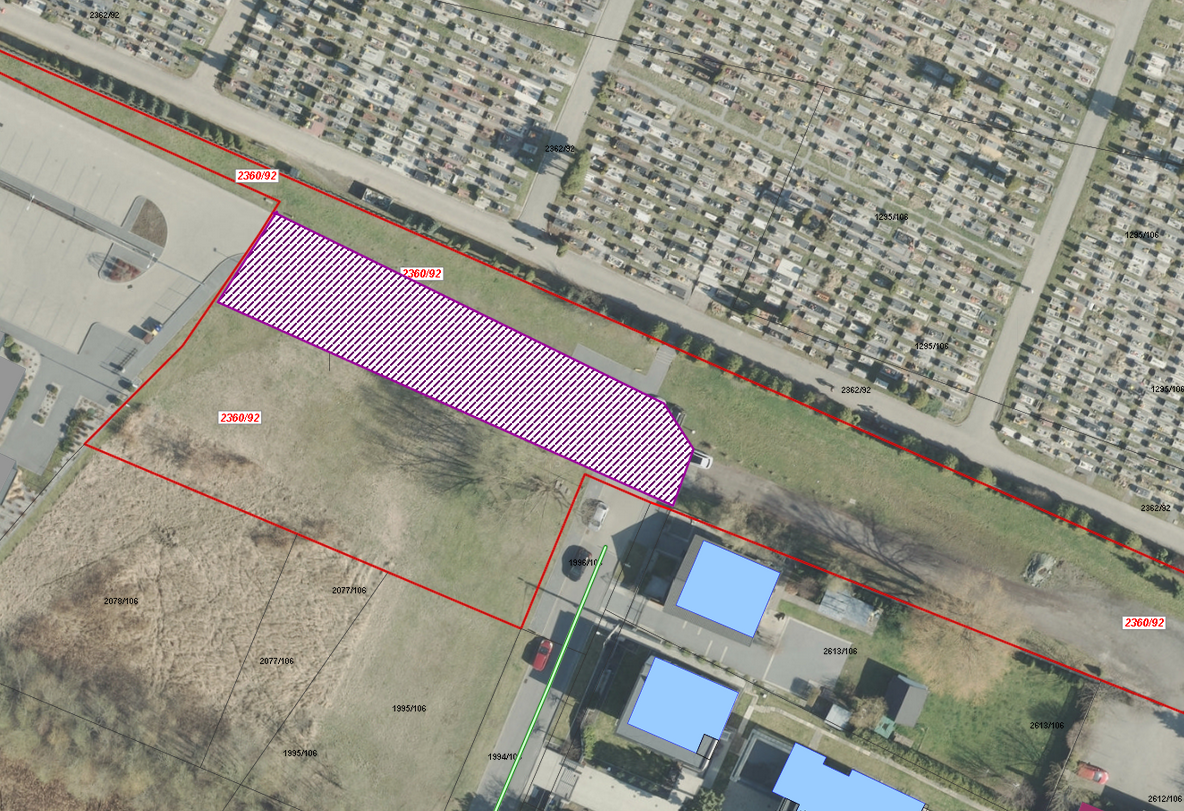 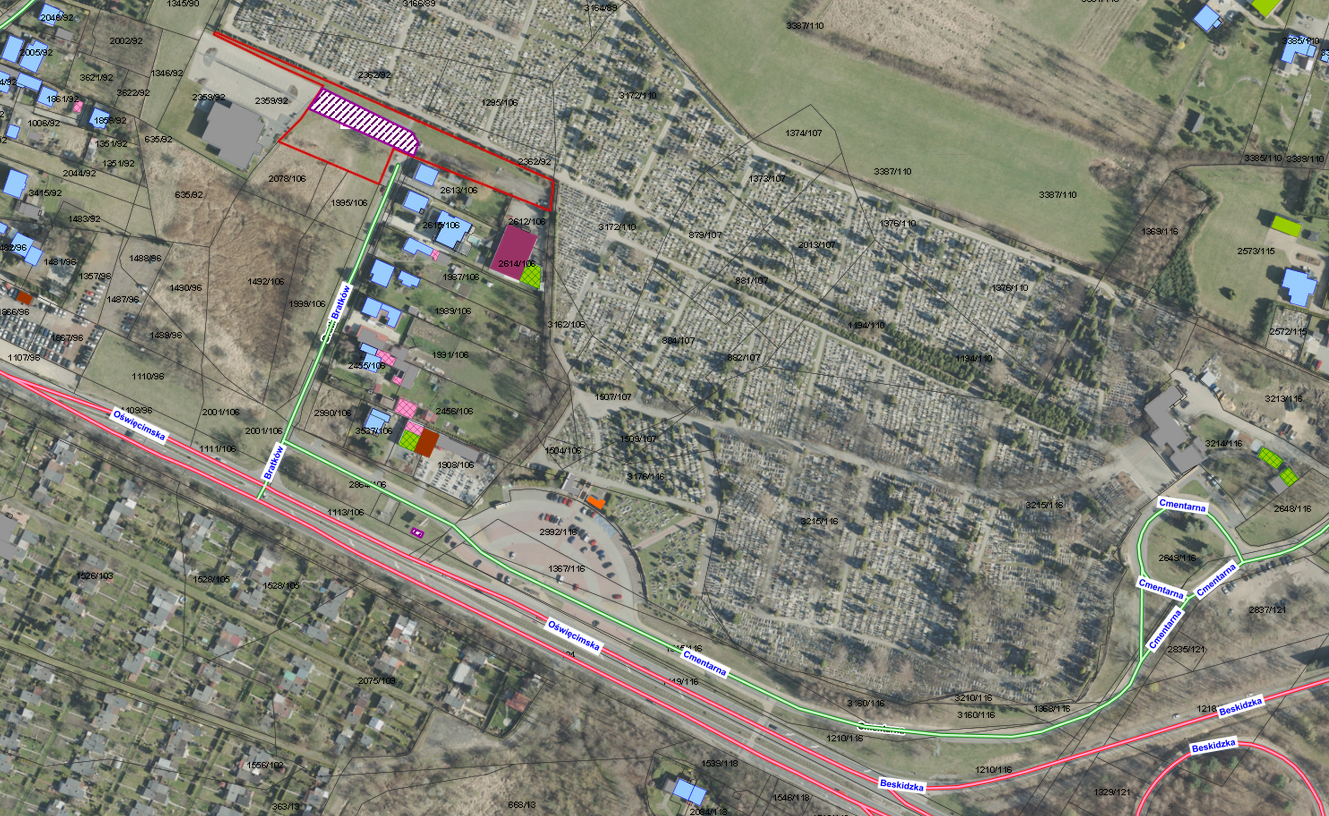 LEGENDALEGENDATeren do oddania w użyczenie  o pow. 834 m2,na cele drogi dojazdowej 
i dojścia do budynku kultu religijnego 